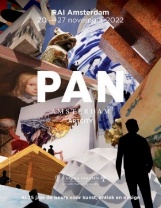 PERSBERICHTRuim 10.000 bezoekers en goede verkoop topstukkenPAN AMSTERDAM 2022 BELEEFT ZEER SUCCESVOL OPENINGSWEEKEND Amsterdam, 20 november 2022 – PAN Amsterdam had een zeer succesvol openingsweekend. Met ruim 10.000 bezoekers kende de 35e editie van de beurs voor kunst, antiek en design in RAI Amsterdam een geslaagde start. Mark Grol, directeur PAN Amsterdam: “De galeriehouders zijn met name tevreden over de gerichte interesse van de kunstverzamelaars en -liefhebbers die dit weekend kwamen. Ze melden goede verkopen van bijzondere topstukken aan musea en kunstverzamelaars uit binnen- en buitenland. We zijn na twee spannende jaren weer helemaal terug. Samen met het afwisselende programma vol presentaties op PAN Podium is PAN de perfecte plek om kunst te vergelijken en te kopen, informatie te verzamelen en verrassende ontdekkingen te doen, precies wat we willen.”   De belangstelling van het publiek was breed, van oude meesters, antiek en sieraden tot fotografie, design en hedendaagse kunst. Kunsthandel Mieke Zilverberg verkocht haar twee topstukken tijdens de opening: Fayum, het mummieportret op hout van de 2e eeuw na Christus en Centuripe, een terracotta figuur. Hotei Japanese Prints verkocht meer dan 100 Japanse prenten en lakwerkstukken, waaronder aan meerdere musea en aan - naast trouwe - veel jonge, nieuwe klanten. Rademakers Gallery verkocht 10 werken van Joanna Schneider, van de meer dan 25 werken die ze in totaal verkochten. Ook voor The Weiss Gallery uit Londen was de aftrap van PAN Amsterdam een groot succes, met de verkoop van een van hun topstukken, A Dutch noblewoman van Pieter Nason. Bij Lennart Booij Fine Art & Rare Items kwam een laat werk van Pablo Picasso in andere handen, de gecertificeerde fotocollage Zelfportret met baard. Bij Kunstgalerij Albricht heeft een Nederlandse verzamelaar een zeer zeldzaam en vroeg schilderij (1888) van Jan Toorop gekocht, De Baai van Lynmouth, een van zijn vroegst gepointilleerde werken en afkomstig uit een particuliere verzameling. In Walls & Cabinets verkocht nieuwkomer Den Otter Fine Art maar liefst 6 werken op papier, aan zowel Nederlandse als internationale musea. PAN Amsterdam nog t/m zondag 27 november open PAN Amsterdam vindt nog de hele week, tot en met zondag 27 november, plaats in de RAI Amsterdam en is iedere dag van 11 tot 18 uur open en dinsdag tot 19 uur. PAN Amsterdam is in 1987 door zes vooraanstaande Nederlandse kunstliefhebbers opgericht. Al 35 jaar tonen kunsthandelaren, antiquairs en galeriehouders er hun beste stukken op het gebied van kunst, antiek en design. Samen staan ze garant voor een veelzijdig, hoogwaardig en internationaal kunstaanbod, dat 5.000 jaar kunstgeschiedenis omvat. Een team van 80 onafhankelijke keurmeesters tekent voor de kwaliteit en authenticiteit van dat aanbod. Kijk voor alle deelnemers en getoonde kunst, het dagelijkse programma tijdens PAN Podium op www.pan.nl. ______________________________________________________________________________________Noot voor de redactie/niet voor publicatie:Wilt u meer informatie en/of beeldmateriaal ontvangen? Mail de Pers & PR manager van PAN Amsterdam Ingrid Looijmans, ingrid.looijmans@pan.nl of bel 06 54680742.